МУЗИЧКА КУЛТУРА         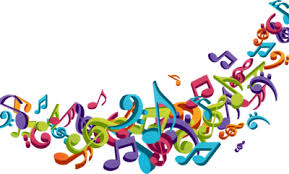 РЕЗУЛТАТИ  II  КОЛОКВИЈУМА (поправни)Положили су:Горана Живковић          6/12   (43 поена)Александра Вељковић 18/12   (61 поен)Андријана Андрејић     27/12   (59 поена)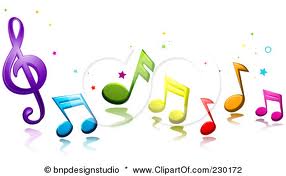 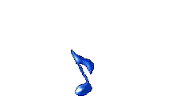 Трећи колоквијум биће одржан у термину испита у јунском испитном року, 11.6. у 11h.						                Катарина Станојевић